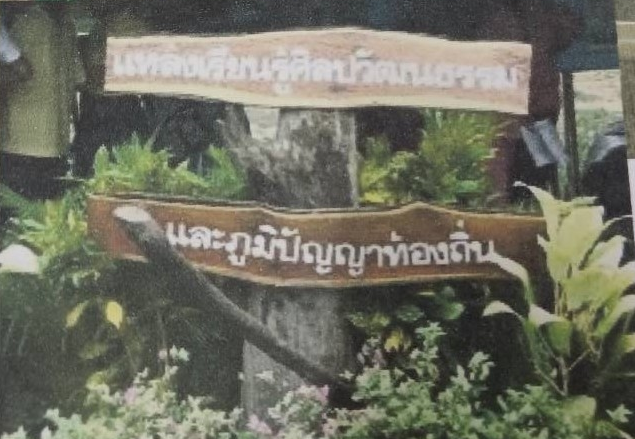 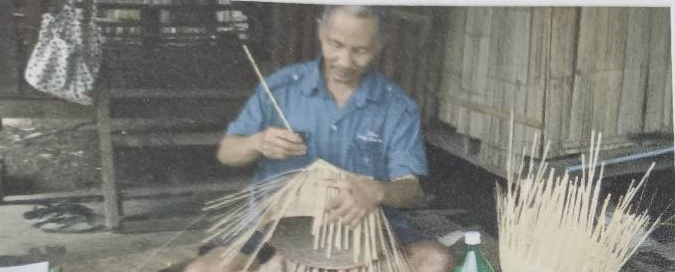 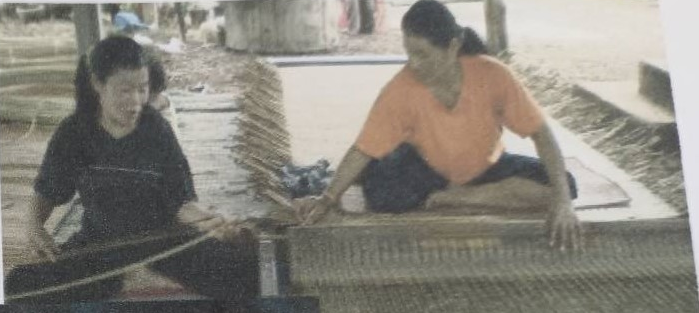 องค์การบริหารส่วนตำบลลำไทรโยงอำเภอนางรอง จังหวัดบุรีรัมย์คำนำ	ครูภูมิปัญญาไทยหรือที่ยกย่องกันว่าปราชญ์ชาวบ้าน มีความหลากหลายตามความถนัด และการปฏิบัติของแต่ละคน ซึ่งมีองค์ความรู้ที่มีการหล่อหลอม ซึมซับ บ่มเพาะ ค้นคว้า ทดลองโดยใช้วิถีชีวิต 
ของตนเองเป็นห้องทดลองขนาดใหญ่ เพื่อทดสอบความถูกผิดแล้วคิดสรรกลั่นกรองสิ่งที่มีคุณค่าแก่ชีวิต 
แก่แผ่นดิน ถ่ายทอดให้ผู้อื่นได้สืบสานทั้งที่เป็นมรดกและทั้งที่เป็นสมบัติทางปัญญา ดังนั้นประสบการณ์ ความคิดและวิถีการดำรงชีวิตของครูภูมิปัญญาไทยแต่ละท่านล้วนเป็นขุนทรัพย์ทางปัญญาที่สำคัญของแผ่นดิน องค์การบริหารส่วนตำบลลำไทรโยงได้เล็งเห็นความสำคัญของปราชญ์ชาวบ้าน ภูมิปัญญา ท้องถิ่น จึงได้จัดททำฐานข้อมูลภูมิปัญญาท้องถิ่น เพื่อเป็นการยกย่องเชิดชูเกียรติผู้มีความรู้ความสามารถ และได้เผยแพร่เพื่อเป็นประโยชน์แก่ผู้ที่สนใจต่อไปกองการศึกษา ศาสนาและวัฒนธรรมองค์การบริหารส่วนตำบลลำไทรโยงความหมายและขอบข่ายภูมิปัญญาไทย ภูมิปัญญาไทย หมายถึง องค์ความรู้ ความสามารถและทักษะของคนไทยอันเกิดจากการสั่งสม ประสบการณ์ที่ผ่านกระบวนการเรียนรู้ เลือกสรร ปรุงแต่ง พัฒนาและถ่ายทอด สืบต่อกันมาเพื่อใช้ แก้ปัญหาและพัฒนาชีวิตของคนไทยให้สมดุลกับสภาพแวดล้อมและเหมาะสมกับยุคสมัย ภูมิปัญญาไทย มีลักษณะเป็นองค์รวม และมีคุณค่าทางวัฒนธรรม เกิดขึ้นในวิถีชีวิตไทย ซึ่งภูมิปัญญาท้องถิ่นอาจเป็นที่มาขององค์ความรู้ที่งอกงามขึ้นใหม่ที่จะช่วยในการเรียนรู้การแก้ปัญหา การจัดการ และการปรับตัวในการดำเนินวิถีชีวิตของคนไทย ลักษณะองค์รวมของภูมิปัญญามีความเด่นชัดในหลายด้าน เช่น 1. ด้านเกษตรกรรม ได้แก่ ความสามารถในการผสมผสานองค์ความรู้ ทักษะและเทคนิค การเกษตรกับเทคโนโลยี โดยการพัฒนาบนพื้นฐานคุณค่าดั้งเดิม ซึ่งคนสามารถพึ่งพาตนเองในสภาวการณ์ ต่างๆได้ เช่น การทำการเกษตรแบบผสมผสาน การแก้ปัญหาการเกษตรด้านการตลาด การแก้ปัญหาด้าน การผลิต และการรู้จักปรับใช้เทคโนโลยีที่เหมาะสมกับการเกษตร เป็นต้น 2. ด้านอุตสาหกรรมและหัตถกรรม ได้แก่ การรู้จักประยุกต์ใช้เทคโนโลยีสมัยใหม่ในการ แปรรูปผลผลิตเพื่อการบริโภคอย่างปลอดภัย ประหยัด และเป็นธรรม อันเป็นขบวนการให้ชุมชน ท้องถิ่น สามารพึ่งตนเองทางเศรษฐกิจได้ ตลอดทั้งการผลิตและการจำหน่ายผลผลิตทาง หัตถกรรม เช่น การรวมกลุ่มของกลุ่มโรงงานยางพารา กลุ่มโรงสี กลุ่มหัตถกรรม เป็นต้น 3. ด้านการแพทย์แผนไทย ได้แก่ ความสามารถในการจัดการป้องกันและรักษาสุขภาพ ของคนในชุมชน โดยเน้นให้ชุมชนสามารถพึ่งพาตนเองทางด้านสุขภาพและอนามัยได้ เช่น ยาจากสมุนไพร อันมีอยู่หลากหลาย การนวดแผนโบราณ การดูแลรักษา และสุขภาพแบบพื้นบ้าน เป็นต้น 4. ด้านศิลปกรรม ได้แก่ ความสามารถในการสร้างสรรค์ผลงานทางด้านศิลปะสาขา ต่างๆ เช่น จิตรกรรม ประติมากรรม นาฏศิลป์ ดนตรี ทัศนศิลป์ คีตศิลป์ การละเล่นพื้นบ้าน และ นันทนาการ 5. ด้านโภชนาการ ได้แก่ ความสามารถในการเลือกสรร ประดิษฐ์และปรุงแต่งอาหารและ ยาได้เหมาะสมกับความต้องการของร่างกายในสภาวการณ์ต่างๆ ตลอดจนผลิตเป็นสินค้าและบริการส่งออกที่ ได้รับความนิยมแพร่หลาย รวมถึงการขยายคุณค่าเพิ่มของทรัพยากร ครูภูมิปัญญา คณะกรรมการการศึกษาแห่งชาติได้จัดทำนิยามความหมายของครูภูมิปัญญาและครูภูมิปัญญาไทย 
ไว้ดังนี้ ครูภูมิปัญญา หมายถึง บุคคลผู้ทรงภูมิปัญญาด้านหนึ่งด้านใด เป็นผู้สร้างสรรค์และสืบสานภูมิปัญญา ดังกล่าวมาอย่างต่อเนื่อง จนเป็นที่ยอมรับของสังคมและชุมชน และได้รับการยกย่องให้เป็น “ครูภูมิปัญญา ไทย” เพื่อทำหน้าที่ถ่ายทอดภูมิปัญญาในการจัดการศึกษา ทั้งการศึกษาในระบบ การศึกษานอกระบบ และ การศึกษาตามอัธยาศัย ตามนัยพระราชบัญญัติการศึกษาแห่งชาติ พุทธศักราช 2542ที่หมู่ที่ชื่อ – สกุลหมายเหตุ13นายสังคม จอยเอกา23นางจุฑารัตน์ อริยศุภลักษณ์35นางสุมารี ขำเอนก45นายประสิทธิ์ กาญจนะ55นางสมปอง จัตุกูล65นางสำรวย จอยเอกา77นายนิยม ปราบสกุล87นายพนม วงษาวิเศษ97นายมนัส หงส์จะบก107นายสม พลเสพ117นายรัตน์ จันทร์ไทย127นายลอน บำรุงกูล137นายสมบูรณ์ กลมกูล147นายศรี ชาญชาติ157นายบุญลือ หมื่นประโคน167นางรัตนา มาสันเทียะ177นางจรรยาพร สตรีโบโร่ 187นางเรือง เพ็ชรสุขขา197นางเปรม หงษ์จะบก207นางปู พลเสพ217นายสมโภชน์ ภิรมย์นาค229นายพจนรัตน์ กระศิริ239นายเสริม ขาวก้านเหลือง2410นายโลม ศรีชุมแสง2512นางทองอาบ พวงมาลี (เสียชีวิตแล้ว)2614นายลอย กลมนุกูลที่หมู่ที่ชื่อ – สกุลหมายเหตุ13นางวรัทยา เคลือบคนโฑ23นายผ่อน ธงกระโทก35นายสมาน ขำเอนก45นางสาวพวง ดีด้วยชาติ56นายฝอย ศรีชุมแสง66นายจาก ตุนาหงัน76นางเฉลียว เสาโร86นางสาวแถม ดำเสนา96นางเกลียว สังข์สนิท106นางสมคิด น้อยมะโน116นางกำนัด คงกำเนิด126นางละออง อร่าม136นางสายรุ้ง ธรรมยะโก14๗นายสำเภา เทพเนาว์15๗นายพร ชาญชาติ16๗นายทองใบ กลมวงค์17๗นายธนดล เทพเนาว์189นายคช สุขสำราญ199นางเกตุ สุขสำราญ2010นายสละ สีชุมแสง2110นายจิตร วิเสโส2211นางสาคร สังข์สนิท2312นางลำเพย กุมรัมย์2412นางสำเนียง มีแย้มภักดิ์2514นางสามารถ เสียงหนู2614นายเป้ย จรเข้ที่หมู่ที่ชื่อ – สกุลหมายเหตุ13นายนพิตร จอยเอกา23นายโสภณ ทินนะ33นายสุขุม กล้ารบ45นางสาวสุภัค กล้ารบ56นายสม ประยึดรัมย์66นายบุญรอด พลเสพ76นายสิทธิ์ ศรีชุมแสง89นายทอง สงึมรัมย์910นายสมควร จันทธิบดี1014นางชำนาญ เมี่ยงพนัสที่หมู่ที่ชื่อ – สกุลหมายเหตุ13นางมรกต มากชุมแสง23นายใบ กล้ารบ33นายสุขุม กล้ารบ45นายนกน้อย จันทร์ไทย55นายใหญ่ สงสาร69นางสำลี บุตรเม้ง79นางสมัคน ปราบสกุลที่หมู่ที่ชื่อ – สกุลหมายเหตุ13นางร่อน กล้ารบ25นายสมปอง โพธิ์งาม35นายไพรัตน์ นามประสพ49นายกระดิง ปานกลาง59นางพรสินี สว่างชาติที่หมู่ที่ชื่อ – สกุลหมายเหตุ17นายริด จำลองชาติ29นายเปล้า ปานกลาง39นายเขียว เชืองไร่โคกที่หมู่ที่ชื่อ – สกุลหมายเหตุ19นายสุชาติ แก้วดวงที่หมู่ที่ชื่อ – สกุลหมายเหตุ13นายลือ จอยเอกา25นายเตี้ยม มากชุมแสง35นายสมพร มาระทัด46นายตุ๊ สีชุมแสง56นายบุญยัง สังข์สนิท66นายจำลอง อาจิณกิจ76นายบุญรอด พลเสพ87นายบุญเหลือ รักสัตย์99นายนรินรัตน์ กระศิริที่หมู่ที่ชื่อ – สกุลหมายเหตุ15นางสำรวย จอยเอกา25นางเติม จอยเอกา39นางประทุม สงึมรัมย์ที่หมู่ที่ชื่อ – สกุลหมายเหตุ19นางสาวประกอบ สุขสำราญ29นางสายมุ้ง กุญภักดี